KLASA: 406-09/19-01/02URBROJ: 238/30-02/19-19-2Sveti Ivan Zelina, 05. veljače 2019.	Na temelju članka 36.a Statuta Grada Sv. Ivana Zeline („Zelinske novine“, br. 8/01, 7/02, 10/04, 1/06, 3/06-pročišćeni tekst, 9/09, 11/09-pročišćeni tekst, 5/13 i 12/13-pročišćeni tekst, 4/18), članka 28. stavka 1. Zakona o javnoj nabavi („Narodne novine“, br. 120/16) te članka 3. Pravilnika o planu nabave, registru ugovora, prethodnom savjetovanju i analizi tržišta u javnoj nabavi („Narodne novine“, br. 101/17), Gradonačelnik Grada Svetog Ivana Zeline, donio jeI. IZMJENE I DOPUNE PLANA NABAVE ZA 2019. GODINUI.II.Ove izmjene i dopune Plana nabave stupaju na snagu danom donošenja, a objavit će se u Elektroničkom oglasniku javne nabave i na internetskim stranicama Grada Svetog Ivana Zeline.REPUBLIKA HRVATSKAZAGREBAČKA ŽUPANIJAGRAD SVETI IVAN ZELINAGRADONAČELNIK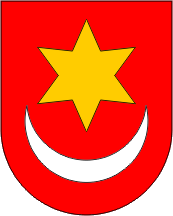 REPUBLIKA HRVATSKAZAGREBAČKA ŽUPANIJAGRAD SVETI IVAN ZELINAGRADONAČELNIKRbrEvidencijski broj nabavePredmet nabaveBrojčana oznaka premeta nabave iz CPV-aProcijenjena vrijednost nabave (u kunama)Vrsta postupka (uključujući jednostavne nabave)Posebni režim nabavePredmet podijeljen na grupeSklapa se Ugovor/okvirni sporazumPlanirani početak postupkaPlanirano trajanje ugovora ili okvirnog sporazumaVrijedi odVrijedi doNapomenaStatus promjene1EV-1/1-19Uredski materijal30192000-1 40,000.00Postupak jednostavne nabave10.01.2019.2EV-2/1-19Toneri30125110-5 24,000.00Postupak jednostavne nabave10.01.2019.3EV-3/1-19Reprezentacija55300000-3160,000.00Postupak jednostavne nabave10.01.2019.Više postupaka jednostavne nabave4EV-4/1-19Stručna literatura (publikacije, časopisi, priručnici)22470000-5 31,970.00Postupak jednostavne nabave10.01.2019.5EV-5/1-19Savjetovanja i izobrazba85312320-832,000.00Postupak jednostavne nabave10.01.2019.6EV-6/1-19Opskrba električnom energijom09310000-5 1.100,000.00Otvoreni postupakNEUgovor1. tromjesečje 2019.12 mjeseci05.02.2019.Izmijenjena6EV-6/1-19Opskrba električnom energijom09310000-5 750,000.00Otvoreni postupakNEUgovor1. tromjesečje 2019.12 mjeseci10.01.2019.05.02.2019.7EV-7/1-19Opskrba plinom65210000-8199,000.00Postupak jednostavne nabave10.01.2019.8EV-8/1-19Gorivo za službena vozila09100000-0 32,000.00Postupak jednostavne nabave10.01.2019.9EV-9/1-19Prometni znakovi i signalizacija34996000-5 24,000.00Postupak jednostavne nabave10.01.2019.10EV-10/1-19Betonske cijevi44114200-4 60,000.00Postupak jednostavne nabave10.01.2019.11EV-11/1-19Cestovne rešetke39350000-0 60,000.00Postupak jednostavne nabave10.01.2019.12EV-12/1-19Računala30213300-8 24,000.00Postupak jednostavne nabave10.01.2019.13EV-13/1-19Uredski namještaj39130000-2 96,000.00Postupak jednostavne nabave10.01.2019.Više postupaka jednostavne nabave14EV-14/1-19Oprema za zaštitu i održavanje32323500-8 24,000.00Postupak jednostavne nabave10.01.2019.15EV-15/1-19Nabava vozila34110000-1 152,000.00Postupak jednostavne nabave10.01.2019.16EV-16/1-19Autobusna stajališta44212321-5 72,000.00Postupak jednostavne nabave10.01.2019.17EV-17/1-19Oprema za dječja igrališta37535200-9 120,000.00Postupak jednostavne nabave10.01.2019.18EV-18/1-19Promidžba Izložbe vina kontinentalne Hrvatske22462000-6 70,000.00Postupak jednostavne nabave10.01.2019.19EV-19/1-19Izrada priznanja i nagrada za Izložbu vina kontinentalne Hrvatske18530000-3 48,000.00Postupak jednostavne nabave10.01.2019.20EV-20/1-19Promidžbeni materijal Grada22462000-6 48,000.00Postupak jednostavne nabave10.01.2019.21EV-21/1-19Poštanske usluge64110000-0140,000.00Postupak jednostavne nabave10.01.2019.22EV-22/1-19Oglašavanje u medijima79341000-6120,000.00Postupak jednostavne nabave10.01.2019.Više postupaka jednostavne nabave23EV-23/1-19Promocija gospodarstvo i poljoprivreda79342200-556,000.00Postupak jednostavne nabave10.01.2019.24EV-24/1-19Usluga najma opreme za Izložbu vina kontinentalne Hrvatske70130000-188,000.00Postupak jednostavne nabave10.01.2019.25EV-25/1-19Grafičke i tiskarske usluge79810000-562,000.00Postupak jednostavne nabave10.01.2019.26EV-26/1-19Usluga održavanja informatičke opreme50312000-5 30,000.00Postupak jednostavne nabave10.01.2019.27EV-27/1-19Geodetske usluge 71355000-1184,000.00Postupak jednostavne nabave10.01.2019.Više postupaka jednostavne nabave28EV-28/1-19Usluga deratizacije90923000-365,000.00Postupak jednostavne nabave10.01.2019.29EV-29/1-19Usluge tretiranja područja sredstvom za odvraćanje zmija90600000-331.000,00Postupak jednostavne nabave10.01.2019.30EV-30/1-19Održavanje rasvjetnih tijela opreme i uređaja javne rasvjete50232000-0160.000,00Postupak jednostavne nabave10.01.2019.31EV-31/1-19Priprema za EU fondove projekta -Knjižnica sa zavičajnom zbirkom71242000-640,000.00Postupak jednostavne nabave10.01.2019.32EV-32/1-19Izrada izvedbenih projekata za projekt - Knjižnica sa zavičajnom zbirkom71242000-6120.000,00Postupak jednostavne nabave10.01.2019.33EV-33/1-19Izrada projektne dokumentacije za proširenje groblja u Nespešu71322000-156,000.00Postupak jednostavne nabave10.01.2019.34EV-34/1-19Izrada projektne dokumentacije za proširenje groblja u Donjoj Zelini71322000-140.000,00Postupak jednostavne nabave10.01.2019.35EV-35/1-19Izrada projektne dokumentacije nogostupa ŽC 3016 Brezovec Zelinski71322000-156,000.00Postupak jednostavne nabave10.01.2019.36EV-36/1-19Izrada projektne dokumentacije obilaznice Paukovec71322000-1160,000.00Postupak jednostavne nabave10.01.2019.37EV-37/1-19Izrada projektne dokumentacije ceste Biškupec Zelinski-Marija Bistrica71322000-1160,000.00Postupak jednostavne nabave10.01.2019.38EV-38/1-19Rekonstrukcija nerazvrstane ceste Pretoki-Donje Orešje – I. faza45233120-6 4.400,000.00Otvoreni postupakNEUgovor3. tromjesečje 2019.36 mjeseci10.01.2019.39EV-39/1-19Rekonstrukcija, nadogradnja i opremanje građevine javne i društvene namjene-multifunkcionalni centar (vatrogasni centar i dvorana)45216121-8 4,765,000.00Otvoreni postupakNEUgovor1. tromjesečje 2019.24 mjeseca10.01.2019.40EV-40/1-19Usluga stručnog nadzora građenja, i koordinator II zaštite na radu na rekonstrukciji, nadogradnji i opremanju građevine javne i društvene namjene-multifunkcionalni centar (vatrogasni centar i dvorana)71240000-2115.000,00Postupak jednostavne nabave10.01.2019.41EV-41/1-19Usluga vođenja projekta rekonstrukcije, nadogradnje i opremanja građevine javne i društvene namjene-multifunkcionalni centar (vatrogasni centar i dvorana)71240000-2119.125,00Postupak jednostavne nabave10.01.2019.42EV-42/1-19Mobilna reciklažna dvorišta42914000-6 160,000.00Postupak jednostavne nabave10.01.2019.43EV-43/1-19Usluga stručnog nadzora i poslova koordinatora zaštite na radu tijekom građenja-projekt EnU zgrade gradske uprave71242000-660,000.00Postupak jednostavne nabave10.01.2019.44EV-44/1-19Usluga stručnog nadzora građenja nad izvođenjem radova - projekt EnU zgrade Pučkog otvorenog učilišta71242000-628.543.72Postupak jednostavne nabave10.01.2019.45EV-45/1-19Održavanje i građevinski radovi na stanovima u vlasništvu Grada45200000-9 40,000.00Postupak jednostavne nabave10.01.2019.46EV-46/1-19Obnova objekta i povećanje energetske učinkovitosti na Društvenom domu u Donjoj Topličici45200000-9 400,000.00Postupak jednostavne nabave10.01.2019.47EV-47/1-19Radovi na obnovi društvenih domova45200000-9200.000,00Postupak jednostavne nabave10.01.2019.48EV-48/1-19Projekt "Zelina-zeleni grad"80540000-1430.947,40Otvoreni postupakDAUgovor1. tromjesečje 2019.9 mjeseci10.01.2019.49EV-49/1-19Izrada izvedbenog projekta za nogostup D3 sjever71322000-1160.000,00Postupak jednostavne nabave10.01.2019.50EV-50/1-19Izrada izvedbenog projekta za nogostup D3 jug71322000-1160.000,00Postupak jednostavne nabave10.01.2019.51EV-51/1-19Izgradnja prometnice u dijelu budućeg kampa u sklopu Turističko sportskog rekreacijskog centra45233120-62.250.000,00Otvoreni postupakNEUgovor3. tromjesečje 2019.9 mjeseci10.01.2019.52EV-52/1-19Usluga stručnog nadzora građenja, i koordinator II zaštite na radu na izgradnji prometnice u dijelu budućeg kampa u sklopu Turističko sportskog rekreacijskog centra71240000-256.000,00Postupak jednostavne nabave10.01.2019.53EV-53/1-19Izrada glavnog projekta za nogostup uz ŽC 3039 (Paukovec)71322000-1160.000,00Postupak jednostavne nabave10.01.2019.54EV-54/1-19Izrada glavnog projekta – rekonstrukcija kolnika i nogostupa sustava ulica Vatrogasna, Domjanićeva, Krklecova i Gajeva71322000-1160.000,00Postupak jednostavne nabave10.01.2019.55EV-55/1-19Izrada idejnog projekta – prometno rješenje Ulice Ivana Gundulića (kolnik, nogostup, parkiralište i garaže)71322000-1199.000,00Postupak jednostavne nabave10.01.2019.56EV-56/1-19Izrada idejnog projekta infrastrukture ZGN Obrež Zelinski71322000-1160.000,00Postupak jednostavne nabave10.01.2019.57EV-57/1-19Izrada konzervatorske studije UPU Svetog Ivana Zeline i Biškupca Zelinskog71242000-6100.000,00Postupak jednostavne nabave10.01.2019.58EV-58/1-19Izrada idejnog rješenja uređenja trga ispred crkve Sv. Ivana Krstitelja71322000-156.000,00Postupak jednostavne nabave10.01.2019.59EV-59/1-19Izgradnja parkirališta u sklopu Turističko sportskog rekreacijskog centra – I. faza45223300-92.500.000,00Otvoreni postupakNEUgovor2. tromjesečje 2019.9 mjeseci10.01.2019.60EV-60/1-19Usluga stručnog nadzora građenja, i koordinator II zaštite na radu na izgradnji parkirališta u sklopu Turističko sportskog rekreacijskog centra – I. faza71240000-256.000,00Postupak jednostavne nabave10.01.2019.61EV-61/1-19Nabava i ugradnja invalidskog dizala u zgradu gradske uprave45313100-5320.000,00Postupak jednostavne nabave10.01.2019.62EV-62/1-19Radovi na zamjeni podloge u Sportskoj dvorani 45432100-5800.000,00Otvoreni postupakNEUgovor2. tromjesečje 2019.2 mjeseca10.01.2019.63EV-63/1-19Radovi na obnovi sportskih terena45236119-7400.000,00Postupak jednostavne nabave10.01.2019.64EV-64/1-19Izrada glavnog i izvedbenog projekta (izmjena i dopuna građevinske dozvole) za projekt Gradske tržnice71242000-6195.000,00Postupak jednostavne nabave10.01.2019.65EV-65/1-19Izrada glavnog i izvedbenog projekta za izgradnju dodatnih radionica i praktikuma SŠ D. Stražimira71242000-6195.000,00Postupak jednostavne nabave10.01.2019.66EV-66/1-19Sustav mjerenja kvalitete zraka90711000-440,000.00Postupak jednostavne nabave10.01.2019.67EV-67/1-19Kante za otpad34928480-61.000.000,00Otvoreni postupakNEUgovor1. tromjesečje 2019.3 mjeseca05.02.2019.DodanaGRADONAČELNIKHrvoje Košćec, v.r.